Я ТОЛЬКО ПОГЛАДИЛА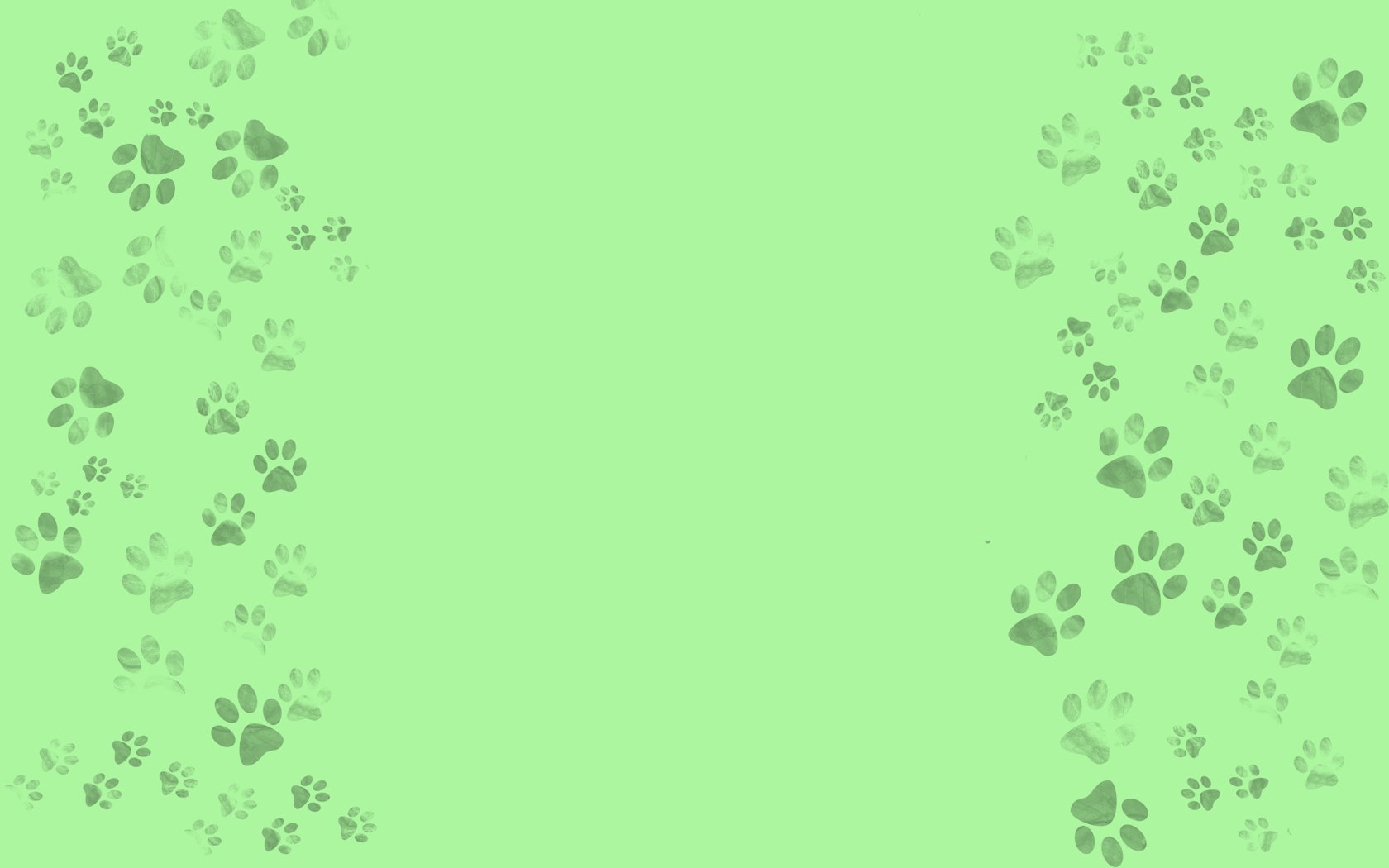 Стремление погладить бездомных животных, может привести к заражению различными инфекционными и паразитарными заболеваниями кожи. Если микроспорией (лишаем) заболело животное, вы можете не подозревать, что гладите зараженную кошку или собаку, потому что инкубационный период у этой болезни очень длительный и животное может выглядеть вполне здоровым, а через неделю начнет линять и лысеть. Лето, каникулы, отдых детей в лагерях, за городом, приводят к сезонному подъему этих заболеваний. В настоящее время одной из распространенных инфекций кожи, является микроспория.Так, что такое «Микроспория» или «Стригущий лишай» ?Микроспория – грибковое заболевание, при котором поражаются кожа и волосы. Название этого заболевания происходит от имени его возбудителя – гриба рода Микроспорум. Оно известно также как “стригущий лишай”, что обусловлено особенностями его проявления.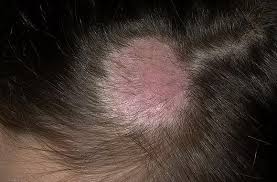 Проявления на коже от момента заражения до первых проявлений лишая проходит от 5 до 45 дней. В период инкубации ребенок может быть заразным для окружающих, хотя внешних проявлений у него не имеется. Передать грибок детям могут бродячие животные, хотя могут стать источником и больные малыши в песочнице, группе детского сада или класса школы. Так же возможна передача возбудителя через головные уборы постельные принадлежности, парикмахерские инструменты, предметы обихода.Стригущий лишай начинается с маленького незаметного пятнышка на коже или на голове. Его легко спутать с укусом комара или другого насекомого. Постепенно пятно начинает расти и шелушиться, вызывая зуд и желание почесаться. Если не обратить внимания на это пятно, то вскоре могут появиться другие, а если мыться в ванной губкой, то пятнами может покрыться все тело. Лишай на коже имеет округлые и овальные очертания, обычно они четко очерчены, внутри видны шелушащиеся чешуйки.В начальной стадии стригущий лишай на волосистой части головы может быть похож на перхоть, волосы покрыты сухими чешуйками, нет области воспаления. По мере прогрессирования инфекции начинается обламывание волос, из-за чего на голове формируются проплешины с типичным воспалительным валиком по краям. Никакой боли дети при этом не испытывают, может возникать легкий зуд в зоне, где волосы обломаны и выпадают.  Диагноз ставит врач-дерматолог, опираясь на данные клинической картины. Как правило, в анамнезе имеются сообщения о пребывании в деревне или контакте с бездомным животным на улице. Подтвердить диагноз позволяет обследование с лампой Вуда (очаги светятся зеленым). Для оценки общего состояния организма назначают общий и биохимический анализы крови. Для уточнения вида грибка проводят исследование соскоба и посев на питательную среду. Даже если заболевание возникает не в первый раз, необходимо посещение врача и подтверждение диагноза, а также лечение под его контролем, запрещены любые попытки самолечения, особенно если это дети до трех лет, которым нужно тщательно подбирать препараты для кожи тела и головы.Что необходимо делать дома?Когда становится известно, что член семьи заболел стригущим лишаем, необходима генеральная уборка со специальными средствами, убивающими патогенные грибки и споры. Вещи больного замачиваются в дезинфицирующем растворе или кипятятся. Мягкую мебель рекомендуется чистить пароочистителем, для дезинфекции подойдут хлорамин или хлоргексидин. Больной должен ежедневно спать на новой наволочке, надевать новую простиранную и проглаженную одежду, а старую — складывать в мешок отдельно от других членов семьи. У него должна быть персональная постель, посуда, полотенце, расческа и другие личные принадлежности — ими не должны пользоваться другие члены семьи. После пользования личные вещи больного замачиваются в дезинфицирующем растворе на три часа. Предупредить Микроспорию можно и возможно!не контактировать (не гладить и не разрешать детям играть) с бездомными животными (кошки, собаки)не брать в постель четвероногих друзейу животного в доме должно быть выделено своё постоянное место (необходимо содержать животное и место его нахождения в чистоте);не выпускать животных без присмотра из квартир и не выгуливать их в неустановленных местах;осуществлять покупку домашних питомцев в специализированных магазинах, если животное приобретено вне специализированных магазинов, то его следует осмотреть в ветеринарной лечебнице;соблюдать правила личной гигиены (использовать индивидуальные бытовые и гигиенические принадлежности и т.д.).домашних питомцев привить против микроспории;больных (с подозрением) животных нельзя выбрасывать на улицу, их следует обследовать в ветлечебнице для установления диагноза и назначения лечения.проводить плановые осмотры детей в организованных коллективах;обеззараживать инструментарий в парикмахерских, предметы пользования больного.Материал подготовила помощник врача-эпидемиолога Кореличского районного ЦГЭ Овчук Эльвира Юрьевна.07.08.2023г.